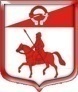 Администрация муниципального образованияСтаропольское сельское поселениеСланцевского муниципального района Ленинградской областиПОСТАНОВЛЕНИЕ          05.08.2019               	№ 143-пВ соответствии с пунктом 4 статьи 169 Бюджетного кодекса Российской Федерации, администрация  муниципального образования Старопольское сельское поселение Сланцевского муниципального района Ленинградской области п о с т а н о в л я е т:1. Постановление администрации муниципального образования Старопольское сельское поселение Сланцевского муниципального района Ленинградской области от 07.08.2014 года №107-п «Об утверждении Порядка разработки среднесрочного финансового плана муниципального образования Старопольское сельское поселение Сланцевского муниципального района Ленинградской области» признать утратившим силу.Настоящее постановление вступает в силу с момента его опубликования.3.  Контроль за исполнением настоящего постановления оставляю за собой.           Глава администрации                                                               В.О.ОвлаховскийО признании утратившим силу постановления администрации муниципального образования Старопольское сельское поселение Сланцевского муниципального района Ленинградской области от 07.08.2014 года №107-п « Об утверждении Порядка разработки среднесрочного финансового плана муниципального образования Старопольское сельское поселение Сланцевского муниципального района Ленинградской области»